В Хакасии завершились все избирательные кампании 2017 года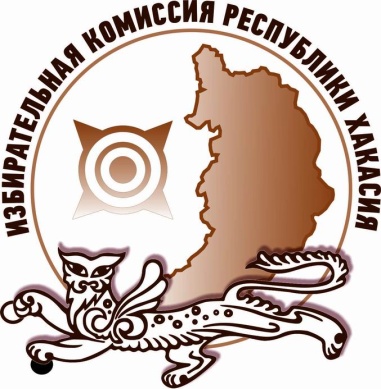 3 декабря 2017 года состоялись выборы главы Бородинского сельсовета Боградского района и досрочные выборы Главы Беренжакского сельсовета Ширинского района. В Боградском районе на выборах главы Бородинского сельсовета явка составила 25,41% – 308 избирателей. Зарегистрированы два кандидата – один самовыдвиженец и один представитель партии ЛДПР. Победу одержал  Алексей Терехов, выдвинутый региональным отделением партии ЛДПР. Он получил 130 голосов избирателей – 42,21%.На досрочных выборах Главы Беренжакского сельсовета Ширинского района явка составила 61,58% – 109 избирателей. Выдвинуты два кандидата –региональным отделением партии ЛДПР и в порядке самовыдвижения. Новым главой сельсовета избран Станислав Доможаков, зарегистрированный в порядке самовыдвижения. За него проголосовали 94 избирателя – 86,24%.Отдел общественных связей и информации ИК РХ23-94-37